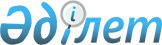 М.А.Құл-Мұхаммедті Қазақстан Республикасының Мәдениет, ақпарат және қоғамдық келісім министрі етіп тағайындау туралыҚазақстан Республикасы Президентінің 2003 жылғы 16 маусымдағы N 1131 Жарлығы      Мұхтар Абрарұлы Құл-Мұхаммед Қазақстан Республикасының Мәдениет, ақпарат және қоғамдық келісім министрі болып тағайындалсын.       Қазақстан Республикасының 

      Президенті 
					© 2012. Қазақстан Республикасы Әділет министрлігінің «Қазақстан Республикасының Заңнама және құқықтық ақпарат институты» ШЖҚ РМК
				